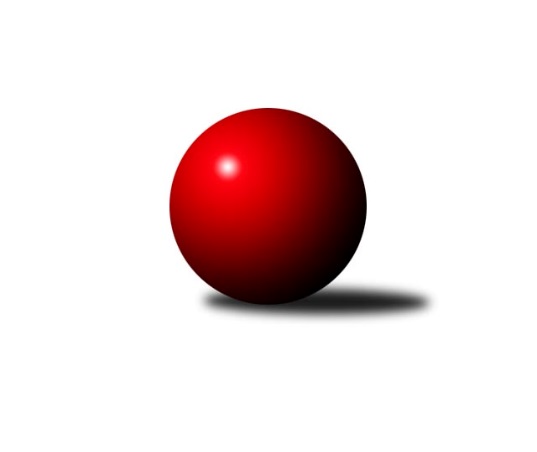 Č.3Ročník 2020/2021	5.6.2024 3. KLM D 2020/2021Statistika 3. kolaTabulka družstev:		družstvo	záp	výh	rem	proh	skore	sety	průměr	body	plné	dorážka	chyby	1.	TJ Centropen Dačice B	3	3	0	0	20.0 : 4.0 	(50.5 : 21.5)	3390	6	2273	1117	24	2.	TJ Sokol Husovice C	3	3	0	0	17.0 : 7.0 	(43.5 : 28.5)	3269	6	2199	1069	30	3.	TJ Sokol Šanov	3	3	0	0	16.0 : 8.0 	(39.5 : 32.5)	3240	6	2181	1058	36.3	4.	TJ Lokomotiva Valtice 	3	2	0	1	16.0 : 8.0 	(39.5 : 32.5)	3201	4	2125	1077	29.7	5.	TJ Loko České Budějovice	3	2	0	1	13.0 : 11.0 	(36.5 : 35.5)	3206	4	2193	1013	32	6.	KK Slavoj Žirovnice	3	2	0	1	12.0 : 12.0 	(40.0 : 32.0)	3206	4	2161	1045	32.7	7.	SK Podlužan Prušánky	3	1	0	2	13.0 : 11.0 	(40.5 : 31.5)	3256	2	2182	1074	23.7	8.	TJ Sokol Slavonice	3	1	0	2	10.5 : 13.5 	(32.0 : 40.0)	3147	2	2150	997	35	9.	TJ Start Jihlava	3	1	0	2	10.0 : 14.0 	(31.0 : 41.0)	3226	2	2183	1043	31	10.	TJ Centropen Dačice C	3	0	0	3	7.0 : 17.0 	(30.0 : 42.0)	3105	0	2154	951	50.3	11.	TJ Sokol Machová	3	0	0	3	5.0 : 19.0 	(21.0 : 51.0)	3113	0	2127	986	56.3	12.	TJ Sokol Mistřín	3	0	0	3	4.5 : 19.5 	(28.0 : 44.0)	3209	0	2177	1032	39.3Tabulka doma:		družstvo	záp	výh	rem	proh	skore	sety	průměr	body	maximum	minimum	1.	TJ Centropen Dačice B	2	2	0	0	15.0 : 1.0 	(35.5 : 12.5)	3447	4	3453	3440	2.	TJ Sokol Husovice C	2	2	0	0	12.0 : 4.0 	(28.5 : 19.5)	3302	4	3328	3276	3.	TJ Lokomotiva Valtice 	1	1	0	0	7.0 : 1.0 	(17.0 : 7.0)	3221	2	3221	3221	4.	TJ Sokol Šanov	1	1	0	0	6.0 : 2.0 	(13.0 : 11.0)	3268	2	3268	3268	5.	KK Slavoj Žirovnice	1	1	0	0	5.0 : 3.0 	(15.0 : 9.0)	3203	2	3203	3203	6.	SK Podlužan Prušánky	2	1	0	1	10.0 : 6.0 	(29.0 : 19.0)	3257	2	3282	3231	7.	TJ Sokol Slavonice	2	1	0	1	9.5 : 6.5 	(25.0 : 23.0)	3162	2	3192	3131	8.	TJ Loko České Budějovice	2	1	0	1	8.0 : 8.0 	(24.5 : 23.5)	3153	2	3179	3127	9.	TJ Start Jihlava	2	1	0	1	8.0 : 8.0 	(22.5 : 25.5)	3230	2	3310	3150	10.	TJ Sokol Mistřín	1	0	0	1	3.0 : 5.0 	(12.0 : 12.0)	3258	0	3258	3258	11.	TJ Sokol Machová	1	0	0	1	3.0 : 5.0 	(9.0 : 15.0)	3152	0	3152	3152	12.	TJ Centropen Dačice C	1	0	0	1	3.0 : 5.0 	(9.0 : 15.0)	3149	0	3149	3149Tabulka venku:		družstvo	záp	výh	rem	proh	skore	sety	průměr	body	maximum	minimum	1.	TJ Sokol Šanov	2	2	0	0	10.0 : 6.0 	(26.5 : 21.5)	3226	4	3243	3208	2.	TJ Centropen Dačice B	1	1	0	0	5.0 : 3.0 	(15.0 : 9.0)	3278	2	3278	3278	3.	TJ Sokol Husovice C	1	1	0	0	5.0 : 3.0 	(15.0 : 9.0)	3235	2	3235	3235	4.	TJ Loko České Budějovice	1	1	0	0	5.0 : 3.0 	(12.0 : 12.0)	3259	2	3259	3259	5.	TJ Lokomotiva Valtice 	2	1	0	1	9.0 : 7.0 	(22.5 : 25.5)	3192	2	3205	3178	6.	KK Slavoj Žirovnice	2	1	0	1	7.0 : 9.0 	(25.0 : 23.0)	3208	2	3211	3204	7.	SK Podlužan Prušánky	1	0	0	1	3.0 : 5.0 	(11.5 : 12.5)	3255	0	3255	3255	8.	TJ Start Jihlava	1	0	0	1	2.0 : 6.0 	(8.5 : 15.5)	3221	0	3221	3221	9.	TJ Sokol Slavonice	1	0	0	1	1.0 : 7.0 	(7.0 : 17.0)	3132	0	3132	3132	10.	TJ Centropen Dačice C	2	0	0	2	4.0 : 12.0 	(21.0 : 27.0)	3083	0	3115	3051	11.	TJ Sokol Machová	2	0	0	2	2.0 : 14.0 	(12.0 : 36.0)	3093	0	3094	3092	12.	TJ Sokol Mistřín	2	0	0	2	1.5 : 14.5 	(16.0 : 32.0)	3184	0	3255	3113Tabulka podzimní části:		družstvo	záp	výh	rem	proh	skore	sety	průměr	body	doma	venku	1.	TJ Centropen Dačice B	3	3	0	0	20.0 : 4.0 	(50.5 : 21.5)	3390	6 	2 	0 	0 	1 	0 	0	2.	TJ Sokol Husovice C	3	3	0	0	17.0 : 7.0 	(43.5 : 28.5)	3269	6 	2 	0 	0 	1 	0 	0	3.	TJ Sokol Šanov	3	3	0	0	16.0 : 8.0 	(39.5 : 32.5)	3240	6 	1 	0 	0 	2 	0 	0	4.	TJ Lokomotiva Valtice 	3	2	0	1	16.0 : 8.0 	(39.5 : 32.5)	3201	4 	1 	0 	0 	1 	0 	1	5.	TJ Loko České Budějovice	3	2	0	1	13.0 : 11.0 	(36.5 : 35.5)	3206	4 	1 	0 	1 	1 	0 	0	6.	KK Slavoj Žirovnice	3	2	0	1	12.0 : 12.0 	(40.0 : 32.0)	3206	4 	1 	0 	0 	1 	0 	1	7.	SK Podlužan Prušánky	3	1	0	2	13.0 : 11.0 	(40.5 : 31.5)	3256	2 	1 	0 	1 	0 	0 	1	8.	TJ Sokol Slavonice	3	1	0	2	10.5 : 13.5 	(32.0 : 40.0)	3147	2 	1 	0 	1 	0 	0 	1	9.	TJ Start Jihlava	3	1	0	2	10.0 : 14.0 	(31.0 : 41.0)	3226	2 	1 	0 	1 	0 	0 	1	10.	TJ Centropen Dačice C	3	0	0	3	7.0 : 17.0 	(30.0 : 42.0)	3105	0 	0 	0 	1 	0 	0 	2	11.	TJ Sokol Machová	3	0	0	3	5.0 : 19.0 	(21.0 : 51.0)	3113	0 	0 	0 	1 	0 	0 	2	12.	TJ Sokol Mistřín	3	0	0	3	4.5 : 19.5 	(28.0 : 44.0)	3209	0 	0 	0 	1 	0 	0 	2Tabulka jarní části:		družstvo	záp	výh	rem	proh	skore	sety	průměr	body	doma	venku	1.	TJ Start Jihlava	0	0	0	0	0.0 : 0.0 	(0.0 : 0.0)	0	0 	0 	0 	0 	0 	0 	0 	2.	TJ Sokol Slavonice	0	0	0	0	0.0 : 0.0 	(0.0 : 0.0)	0	0 	0 	0 	0 	0 	0 	0 	3.	TJ Sokol Machová	0	0	0	0	0.0 : 0.0 	(0.0 : 0.0)	0	0 	0 	0 	0 	0 	0 	0 	4.	TJ Centropen Dačice C	0	0	0	0	0.0 : 0.0 	(0.0 : 0.0)	0	0 	0 	0 	0 	0 	0 	0 	5.	TJ Lokomotiva Valtice 	0	0	0	0	0.0 : 0.0 	(0.0 : 0.0)	0	0 	0 	0 	0 	0 	0 	0 	6.	TJ Loko České Budějovice	0	0	0	0	0.0 : 0.0 	(0.0 : 0.0)	0	0 	0 	0 	0 	0 	0 	0 	7.	TJ Sokol Šanov	0	0	0	0	0.0 : 0.0 	(0.0 : 0.0)	0	0 	0 	0 	0 	0 	0 	0 	8.	TJ Sokol Mistřín	0	0	0	0	0.0 : 0.0 	(0.0 : 0.0)	0	0 	0 	0 	0 	0 	0 	0 	9.	SK Podlužan Prušánky	0	0	0	0	0.0 : 0.0 	(0.0 : 0.0)	0	0 	0 	0 	0 	0 	0 	0 	10.	KK Slavoj Žirovnice	0	0	0	0	0.0 : 0.0 	(0.0 : 0.0)	0	0 	0 	0 	0 	0 	0 	0 	11.	TJ Centropen Dačice B	0	0	0	0	0.0 : 0.0 	(0.0 : 0.0)	0	0 	0 	0 	0 	0 	0 	0 	12.	TJ Sokol Husovice C	0	0	0	0	0.0 : 0.0 	(0.0 : 0.0)	0	0 	0 	0 	0 	0 	0 	0 Zisk bodů pro družstvo:		jméno hráče	družstvo	body	zápasy	v %	dílčí body	sety	v %	1.	Petr Mika 	TJ Sokol Šanov  	3	/	3	(100%)	10	/	12	(83%)	2.	David Švéda 	KK Slavoj Žirovnice  	3	/	3	(100%)	10	/	12	(83%)	3.	Milan Kabelka 	TJ Centropen Dačice B 	3	/	3	(100%)	10	/	12	(83%)	4.	Dušan Rodek 	TJ Centropen Dačice C 	3	/	3	(100%)	9	/	12	(75%)	5.	Pavel Husar 	TJ Sokol Husovice C 	3	/	3	(100%)	9	/	12	(75%)	6.	Petr Pesau 	TJ Lokomotiva Valtice   	3	/	3	(100%)	9	/	12	(75%)	7.	Martin Votava 	TJ Start Jihlava  	3	/	3	(100%)	8.5	/	12	(71%)	8.	Petr Janák 	TJ Centropen Dačice B 	3	/	3	(100%)	8	/	12	(67%)	9.	Martin Tesařík 	SK Podlužan Prušánky  	3	/	3	(100%)	8	/	12	(67%)	10.	Pavel Černý 	TJ Loko České Budějovice  	3	/	3	(100%)	8	/	12	(67%)	11.	Pavel Kolařík 	TJ Sokol Husovice C 	3	/	3	(100%)	7	/	12	(58%)	12.	Zdeněk Zálešák 	SK Podlužan Prušánky  	2	/	2	(100%)	7	/	8	(88%)	13.	Jiří Konvalinka 	TJ Sokol Šanov  	2	/	2	(100%)	7	/	8	(88%)	14.	Tomáš Pospíchal 	TJ Centropen Dačice B 	2	/	2	(100%)	6.5	/	8	(81%)	15.	Josef Brtník 	TJ Centropen Dačice B 	2	/	2	(100%)	6	/	8	(75%)	16.	Zdeněk Musil 	TJ Lokomotiva Valtice   	2	/	2	(100%)	6	/	8	(75%)	17.	Pavel Blažek 	TJ Sokol Slavonice 	2	/	2	(100%)	6	/	8	(75%)	18.	Zdeněk Holub 	TJ Sokol Slavonice 	2	/	2	(100%)	5	/	8	(63%)	19.	Milan Volf 	TJ Lokomotiva Valtice   	2	/	2	(100%)	4	/	8	(50%)	20.	Miroslav Bartoška 	TJ Sokol Slavonice 	2	/	3	(67%)	9	/	12	(75%)	21.	Tomáš Bártů 	TJ Centropen Dačice B 	2	/	3	(67%)	9	/	12	(75%)	22.	Marek Škrabal 	TJ Sokol Husovice C 	2	/	3	(67%)	8.5	/	12	(71%)	23.	Jan Zifčák ml. ml.	TJ Sokol Šanov  	2	/	3	(67%)	8.5	/	12	(71%)	24.	Dominik Fojtík 	SK Podlužan Prušánky  	2	/	3	(67%)	8	/	12	(67%)	25.	Jakub Haresta 	TJ Sokol Husovice C 	2	/	3	(67%)	8	/	12	(67%)	26.	Tomáš Reban 	TJ Loko České Budějovice  	2	/	3	(67%)	8	/	12	(67%)	27.	Libor Kočovský 	KK Slavoj Žirovnice  	2	/	3	(67%)	8	/	12	(67%)	28.	David Stára 	TJ Lokomotiva Valtice   	2	/	3	(67%)	7.5	/	12	(63%)	29.	Roman Doležal 	TJ Start Jihlava  	2	/	3	(67%)	7	/	12	(58%)	30.	Zdeněk Kamiš 	TJ Loko České Budějovice  	2	/	3	(67%)	7	/	12	(58%)	31.	Patrik Solař 	KK Slavoj Žirovnice  	2	/	3	(67%)	7	/	12	(58%)	32.	Jan Vařák 	TJ Lokomotiva Valtice   	2	/	3	(67%)	7	/	12	(58%)	33.	Jan Zálešák 	SK Podlužan Prušánky  	2	/	3	(67%)	6.5	/	12	(54%)	34.	Milan Dovrtěl 	TJ Sokol Machová  	2	/	3	(67%)	5.5	/	12	(46%)	35.	Michal Laga 	TJ Sokol Machová  	2	/	3	(67%)	4.5	/	12	(38%)	36.	Jiří Ondrák ml.	TJ Sokol Slavonice 	1.5	/	3	(50%)	5	/	12	(42%)	37.	Petr Semorád 	TJ Centropen Dačice B 	1	/	1	(100%)	4	/	4	(100%)	38.	Miroslav Čekal 	KK Slavoj Žirovnice  	1	/	1	(100%)	3	/	4	(75%)	39.	Michal Stieranka 	TJ Sokol Šanov  	1	/	1	(100%)	2	/	4	(50%)	40.	Stanislav Esterka 	SK Podlužan Prušánky  	1	/	2	(50%)	5.5	/	8	(69%)	41.	Jaroslav Polášek 	TJ Sokol Mistřín  	1	/	2	(50%)	5	/	8	(63%)	42.	Jan Kubeš 	TJ Centropen Dačice C 	1	/	2	(50%)	4	/	8	(50%)	43.	Petr Bakaj 	TJ Sokol Šanov  	1	/	2	(50%)	4	/	8	(50%)	44.	Jiří Reban 	TJ Loko České Budějovice  	1	/	2	(50%)	3.5	/	8	(44%)	45.	Jiří Matoušek 	TJ Sokol Slavonice 	1	/	2	(50%)	3	/	8	(38%)	46.	Aleš Láník 	TJ Centropen Dačice C 	1	/	2	(50%)	3	/	8	(38%)	47.	Roman Hrančík 	TJ Sokol Machová  	1	/	2	(50%)	2	/	8	(25%)	48.	Martin Voltr 	TJ Loko České Budějovice  	1	/	3	(33%)	6	/	12	(50%)	49.	Martin Gabrhel 	TJ Sokol Husovice C 	1	/	3	(33%)	6	/	12	(50%)	50.	Martin Fiala 	TJ Sokol Mistřín  	1	/	3	(33%)	6	/	12	(50%)	51.	Petr Hlaváček 	TJ Start Jihlava  	1	/	3	(33%)	5.5	/	12	(46%)	52.	Zbyněk Cízler 	TJ Sokol Mistřín  	1	/	3	(33%)	5	/	12	(42%)	53.	Vítězslav Stuchlík 	TJ Centropen Dačice C 	1	/	3	(33%)	5	/	12	(42%)	54.	Jakub Cízler 	TJ Sokol Mistřín  	1	/	3	(33%)	4	/	12	(33%)	55.	Tomáš Červenka 	TJ Sokol Šanov  	1	/	3	(33%)	4	/	12	(33%)	56.	Zdeněk Švehlík 	TJ Start Jihlava  	1	/	3	(33%)	4	/	12	(33%)	57.	Petr Votava 	TJ Start Jihlava  	1	/	3	(33%)	4	/	12	(33%)	58.	Karel Fabeš 	TJ Centropen Dačice C 	1	/	3	(33%)	4	/	12	(33%)	59.	František Herůfek ml. ml.	TJ Lokomotiva Valtice   	1	/	3	(33%)	4	/	12	(33%)	60.	Vojtěch Novák 	SK Podlužan Prušánky  	1	/	3	(33%)	2.5	/	12	(21%)	61.	Luděk Svozil 	TJ Sokol Mistřín  	0.5	/	1	(50%)	2	/	4	(50%)	62.	Dalibor Dvorník 	TJ Sokol Husovice C 	0	/	1	(0%)	2	/	4	(50%)	63.	Ondřej Machálek 	TJ Sokol Husovice C 	0	/	1	(0%)	2	/	4	(50%)	64.	Aleš Procházka 	TJ Sokol Šanov  	0	/	1	(0%)	2	/	4	(50%)	65.	Lukáš Hlavinka 	SK Podlužan Prušánky  	0	/	1	(0%)	2	/	4	(50%)	66.	David Drobilič 	TJ Sokol Slavonice 	0	/	1	(0%)	1	/	4	(25%)	67.	Pavel Holzäpfel 	TJ Centropen Dačice C 	0	/	1	(0%)	1	/	4	(25%)	68.	Stanislav Tichý 	TJ Sokol Slavonice 	0	/	1	(0%)	0	/	4	(0%)	69.	Ladislav Kacetl 	TJ Sokol Šanov  	0	/	1	(0%)	0	/	4	(0%)	70.	Rudolf Borovský 	TJ Sokol Slavonice 	0	/	1	(0%)	0	/	4	(0%)	71.	Jiří Fryštacký 	TJ Sokol Machová  	0	/	1	(0%)	0	/	4	(0%)	72.	Miroslav Ševeček 	TJ Sokol Machová  	0	/	1	(0%)	0	/	4	(0%)	73.	Stanislav Kučera 	TJ Centropen Dačice C 	0	/	1	(0%)	0	/	4	(0%)	74.	Lukáš Prkna 	TJ Centropen Dačice B 	0	/	2	(0%)	3	/	8	(38%)	75.	Jiří Svoboda 	TJ Sokol Slavonice 	0	/	2	(0%)	3	/	8	(38%)	76.	Vlastimil Brázdil 	TJ Sokol Machová  	0	/	2	(0%)	2	/	8	(25%)	77.	Daniel Bašta 	KK Slavoj Žirovnice  	0	/	2	(0%)	2	/	8	(25%)	78.	Petr Bakaj ml.	TJ Sokol Šanov  	0	/	2	(0%)	2	/	8	(25%)	79.	Pavel Ryšavý 	KK Slavoj Žirovnice  	0	/	3	(0%)	5	/	12	(42%)	80.	Bohuslav Husek 	TJ Sokol Machová  	0	/	3	(0%)	5	/	12	(42%)	81.	František Kožich 	KK Slavoj Žirovnice  	0	/	3	(0%)	5	/	12	(42%)	82.	Ivan Baštář 	TJ Centropen Dačice C 	0	/	3	(0%)	4	/	12	(33%)	83.	Petr Málek 	TJ Sokol Mistřín  	0	/	3	(0%)	3	/	12	(25%)	84.	Jaroslav Mihál 	TJ Loko České Budějovice  	0	/	3	(0%)	3	/	12	(25%)	85.	Zbyněk Bábíček 	TJ Sokol Mistřín  	0	/	3	(0%)	3	/	12	(25%)	86.	Jiří Vlach 	TJ Start Jihlava  	0	/	3	(0%)	2	/	12	(17%)	87.	Josef Benek 	TJ Sokol Machová  	0	/	3	(0%)	2	/	12	(17%)Průměry na kuželnách:		kuželna	průměr	plné	dorážka	chyby	výkon na hráče	1.	TJ Centropen Dačice, 1-4	3278	2226	1051	36.7	(546.4)	2.	TJ Sokol Mistřín, 1-4	3258	2218	1040	28.0	(543.1)	3.	Šanov, 1-4	3236	2196	1040	40.5	(539.3)	4.	TJ Sokol Husovice, 1-4	3235	2177	1058	34.8	(539.2)	5.	KK PSJ Jihlava, 1-4	3230	2171	1059	31.0	(538.5)	6.	TJ Lokomotiva Valtice, 1-4	3200	2156	1043	35.0	(533.4)	7.	Otrokovice, 1-4	3193	2162	1031	40.5	(532.3)	8.	Žirovnice, 1-4	3190	2114	1076	23.0	(531.8)	9.	TJ Sokol Slavonice, 1-4	3161	2125	1036	33.8	(527.0)	10.	TJ Lokomotiva České Budějovice, 1-4	3140	2163	976	42.3	(523.4)Nejlepší výkony na kuželnách:TJ Centropen Dačice, 1-4TJ Centropen Dačice B	3453	3. kolo	Tomáš Pospíchal 	TJ Centropen Dačice B	600	1. koloTJ Centropen Dačice B	3440	1. kolo	Milan Kabelka 	TJ Centropen Dačice B	596	2. koloTJ Centropen Dačice B	3278	2. kolo	Tomáš Bártů 	TJ Centropen Dačice B	593	3. koloTJ Sokol Mistřín 	3255	1. kolo	Josef Brtník 	TJ Centropen Dačice B	592	1. koloTJ Centropen Dačice C	3149	2. kolo	Petr Janák 	TJ Centropen Dačice B	591	2. koloTJ Sokol Machová 	3094	3. kolo	Petr Semorád 	TJ Centropen Dačice B	583	3. kolo		. kolo	Tomáš Pospíchal 	TJ Centropen Dačice B	583	3. kolo		. kolo	Milan Kabelka 	TJ Centropen Dačice B	572	1. kolo		. kolo	Milan Kabelka 	TJ Centropen Dačice B	570	3. kolo		. kolo	Michal Laga 	TJ Sokol Machová 	569	3. koloTJ Sokol Mistřín, 1-4TJ Loko České Budějovice 	3259	2. kolo	Martin Fiala 	TJ Sokol Mistřín 	617	2. koloTJ Sokol Mistřín 	3258	2. kolo	Jaroslav Polášek 	TJ Sokol Mistřín 	567	2. kolo		. kolo	Martin Voltr 	TJ Loko České Budějovice 	560	2. kolo		. kolo	Zbyněk Cízler 	TJ Sokol Mistřín 	557	2. kolo		. kolo	Zdeněk Kamiš 	TJ Loko České Budějovice 	555	2. kolo		. kolo	Jaroslav Mihál 	TJ Loko České Budějovice 	548	2. kolo		. kolo	Jiří Reban 	TJ Loko České Budějovice 	547	2. kolo		. kolo	Pavel Černý 	TJ Loko České Budějovice 	531	2. kolo		. kolo	Tomáš Reban 	TJ Loko České Budějovice 	518	2. kolo		. kolo	Jakub Cízler 	TJ Sokol Mistřín 	512	2. koloŠanov, 1-4TJ Sokol Šanov 	3268	2. kolo	Patrik Solař 	KK Slavoj Žirovnice 	595	2. koloKK Slavoj Žirovnice 	3204	2. kolo	Petr Mika 	TJ Sokol Šanov 	587	2. kolo		. kolo	Petr Bakaj 	TJ Sokol Šanov 	564	2. kolo		. kolo	Pavel Ryšavý 	KK Slavoj Žirovnice 	560	2. kolo		. kolo	Jan Zifčák ml. ml.	TJ Sokol Šanov 	553	2. kolo		. kolo	David Švéda 	KK Slavoj Žirovnice 	553	2. kolo		. kolo	Petr Bakaj ml.	TJ Sokol Šanov 	547	2. kolo		. kolo	Jiří Konvalinka 	TJ Sokol Šanov 	532	2. kolo		. kolo	František Kožich 	KK Slavoj Žirovnice 	527	2. kolo		. kolo	Tomáš Červenka 	TJ Sokol Šanov 	485	2. koloTJ Sokol Husovice, 1-4TJ Sokol Husovice C	3328	3. kolo	Jakub Haresta 	TJ Sokol Husovice C	598	1. koloTJ Sokol Husovice C	3276	1. kolo	Jakub Haresta 	TJ Sokol Husovice C	576	3. koloTJ Start Jihlava 	3221	3. kolo	Marek Škrabal 	TJ Sokol Husovice C	571	1. koloTJ Centropen Dačice C	3115	1. kolo	Petr Votava 	TJ Start Jihlava 	569	3. kolo		. kolo	Pavel Husar 	TJ Sokol Husovice C	568	1. kolo		. kolo	Pavel Kolařík 	TJ Sokol Husovice C	566	3. kolo		. kolo	Marek Škrabal 	TJ Sokol Husovice C	564	3. kolo		. kolo	Pavel Husar 	TJ Sokol Husovice C	553	3. kolo		. kolo	Petr Hlaváček 	TJ Start Jihlava 	551	3. kolo		. kolo	Martin Gabrhel 	TJ Sokol Husovice C	551	3. koloKK PSJ Jihlava, 1-4TJ Start Jihlava 	3310	2. kolo	Roman Doležal 	TJ Start Jihlava 	605	2. koloSK Podlužan Prušánky 	3255	2. kolo	Martin Votava 	TJ Start Jihlava 	581	2. koloTJ Sokol Šanov 	3208	1. kolo	Zdeněk Zálešák 	SK Podlužan Prušánky 	577	2. koloTJ Start Jihlava 	3150	1. kolo	Petr Mika 	TJ Sokol Šanov 	573	1. kolo		. kolo	Martin Votava 	TJ Start Jihlava 	553	1. kolo		. kolo	Martin Tesařík 	SK Podlužan Prušánky 	548	2. kolo		. kolo	Petr Hlaváček 	TJ Start Jihlava 	546	2. kolo		. kolo	Jan Zifčák ml. ml.	TJ Sokol Šanov 	545	1. kolo		. kolo	Jan Zálešák 	SK Podlužan Prušánky 	542	2. kolo		. kolo	Stanislav Esterka 	SK Podlužan Prušánky 	541	2. koloTJ Lokomotiva Valtice, 1-4SK Podlužan Prušánky 	3282	1. kolo	Jiří Konvalinka 	TJ Sokol Šanov 	592	3. koloTJ Sokol Šanov 	3243	3. kolo	Jan Zálešák 	SK Podlužan Prušánky 	582	1. koloSK Podlužan Prušánky 	3231	3. kolo	Stanislav Esterka 	SK Podlužan Prušánky 	572	1. koloTJ Lokomotiva Valtice  	3221	2. kolo	Petr Mika 	TJ Sokol Šanov 	571	3. koloTJ Sokol Slavonice	3132	2. kolo	Pavel Blažek 	TJ Sokol Slavonice	566	2. koloTJ Sokol Machová 	3092	1. kolo	Tomáš Červenka 	TJ Sokol Šanov 	566	3. kolo		. kolo	Zdeněk Zálešák 	SK Podlužan Prušánky 	560	3. kolo		. kolo	Lukáš Hlavinka 	SK Podlužan Prušánky 	557	3. kolo		. kolo	Martin Tesařík 	SK Podlužan Prušánky 	557	1. kolo		. kolo	Vojtěch Novák 	SK Podlužan Prušánky 	553	1. koloOtrokovice, 1-4TJ Sokol Husovice C	3235	2. kolo	Michal Laga 	TJ Sokol Machová 	571	2. koloTJ Sokol Machová 	3152	2. kolo	Roman Hrančík 	TJ Sokol Machová 	561	2. kolo		. kolo	Pavel Husar 	TJ Sokol Husovice C	553	2. kolo		. kolo	Marek Škrabal 	TJ Sokol Husovice C	550	2. kolo		. kolo	Martin Gabrhel 	TJ Sokol Husovice C	548	2. kolo		. kolo	Jakub Haresta 	TJ Sokol Husovice C	544	2. kolo		. kolo	Pavel Kolařík 	TJ Sokol Husovice C	529	2. kolo		. kolo	Milan Dovrtěl 	TJ Sokol Machová 	514	2. kolo		. kolo	Ondřej Machálek 	TJ Sokol Husovice C	511	2. kolo		. kolo	Bohuslav Husek 	TJ Sokol Machová 	507	2. koloŽirovnice, 1-4KK Slavoj Žirovnice 	3203	3. kolo	Libor Kočovský 	KK Slavoj Žirovnice 	568	3. koloTJ Lokomotiva Valtice  	3178	3. kolo	Jan Vařák 	TJ Lokomotiva Valtice  	566	3. kolo		. kolo	Zdeněk Musil 	TJ Lokomotiva Valtice  	560	3. kolo		. kolo	Petr Pesau 	TJ Lokomotiva Valtice  	541	3. kolo		. kolo	Patrik Solař 	KK Slavoj Žirovnice 	535	3. kolo		. kolo	František Kožich 	KK Slavoj Žirovnice 	534	3. kolo		. kolo	David Švéda 	KK Slavoj Žirovnice 	527	3. kolo		. kolo	Pavel Ryšavý 	KK Slavoj Žirovnice 	522	3. kolo		. kolo	David Stára 	TJ Lokomotiva Valtice  	520	3. kolo		. kolo	Daniel Bašta 	KK Slavoj Žirovnice 	517	3. koloTJ Sokol Slavonice, 1-4KK Slavoj Žirovnice 	3211	1. kolo	David Švéda 	KK Slavoj Žirovnice 	570	1. koloTJ Sokol Slavonice	3192	1. kolo	Jiří Matoušek 	TJ Sokol Slavonice	566	1. koloTJ Sokol Slavonice	3131	3. kolo	Miroslav Bartoška 	TJ Sokol Slavonice	562	3. koloTJ Sokol Mistřín 	3113	3. kolo	Miroslav Čekal 	KK Slavoj Žirovnice 	560	1. kolo		. kolo	Libor Kočovský 	KK Slavoj Žirovnice 	559	1. kolo		. kolo	Jakub Cízler 	TJ Sokol Mistřín 	547	3. kolo		. kolo	Zdeněk Holub 	TJ Sokol Slavonice	542	1. kolo		. kolo	Miroslav Bartoška 	TJ Sokol Slavonice	540	1. kolo		. kolo	Jiří Svoboda 	TJ Sokol Slavonice	536	3. kolo		. kolo	Jiří Matoušek 	TJ Sokol Slavonice	536	3. koloTJ Lokomotiva České Budějovice, 1-4TJ Lokomotiva Valtice  	3205	1. kolo	František Herůfek ml. ml.	TJ Lokomotiva Valtice  	566	1. koloTJ Loko České Budějovice 	3179	3. kolo	Martin Voltr 	TJ Loko České Budějovice 	561	3. koloTJ Loko České Budějovice 	3127	1. kolo	Zdeněk Kamiš 	TJ Loko České Budějovice 	553	3. koloTJ Centropen Dačice C	3051	3. kolo	Zdeněk Kamiš 	TJ Loko České Budějovice 	550	1. kolo		. kolo	Pavel Černý 	TJ Loko České Budějovice 	549	1. kolo		. kolo	Milan Volf 	TJ Lokomotiva Valtice  	541	1. kolo		. kolo	Jan Vařák 	TJ Lokomotiva Valtice  	541	1. kolo		. kolo	David Stára 	TJ Lokomotiva Valtice  	538	1. kolo		. kolo	Dušan Rodek 	TJ Centropen Dačice C	530	3. kolo		. kolo	Pavel Černý 	TJ Loko České Budějovice 	529	3. koloČetnost výsledků:	8.0 : 0.0	1x	7.0 : 1.0	3x	6.5 : 1.5	1x	6.0 : 2.0	4x	5.0 : 3.0	2x	3.0 : 5.0	6x	2.0 : 6.0	1x